Company NameAddressCityCountryPostalCompany NameAddressCityCountryPostalCompany NameAddressCityCountryPostalReceipt
Receipt
Receipt
Receipt
Receipt
Receipt
Bill to:Company NameAddressCityPostalDetails:Receipt No: 0001 Receipt Date: 10/10/2021Payment Date: 11/10/2021   Details:Receipt No: 0001 Receipt Date: 10/10/2021Payment Date: 11/10/2021   Details:Receipt No: 0001 Receipt Date: 10/10/2021Payment Date: 11/10/2021   Details:Receipt No: 0001 Receipt Date: 10/10/2021Payment Date: 11/10/2021   Details:Receipt No: 0001 Receipt Date: 10/10/2021Payment Date: 11/10/2021   Notes:
Lorem ipsum dolor sit amet, consectetur adipiscing elit. Praesent ut nisi tempus massa blandit luctus.Notes:
Lorem ipsum dolor sit amet, consectetur adipiscing elit. Praesent ut nisi tempus massa blandit luctus.Sub-total$000.00Notes:
Lorem ipsum dolor sit amet, consectetur adipiscing elit. Praesent ut nisi tempus massa blandit luctus.Notes:
Lorem ipsum dolor sit amet, consectetur adipiscing elit. Praesent ut nisi tempus massa blandit luctus.Tax rate$000.00Notes:
Lorem ipsum dolor sit amet, consectetur adipiscing elit. Praesent ut nisi tempus massa blandit luctus.Notes:
Lorem ipsum dolor sit amet, consectetur adipiscing elit. Praesent ut nisi tempus massa blandit luctus.Tax$000.00 Total Paid$00000.00This free receipt template was provided to you by Invoice2go. To try it free click here to learn more
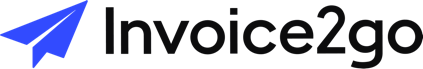 This free receipt template was provided to you by Invoice2go. To try it free click here to learn more
This free receipt template was provided to you by Invoice2go. To try it free click here to learn more
This free receipt template was provided to you by Invoice2go. To try it free click here to learn more
This free receipt template was provided to you by Invoice2go. To try it free click here to learn more
This free receipt template was provided to you by Invoice2go. To try it free click here to learn more
This free receipt template was provided to you by Invoice2go. To try it free click here to learn more
